I started this Rainbow craft pack on __________________ in the morning/afternoon.     	                                                      (day of the week) Choose from Monday  	 	 	 	 	 	Thursday  	 	 	 	Sunday Tuesday   	 	 	 	 	 	Friday Wednesday 	 	 	 	 	 	Saturday Rock Painting in Bright colours Maths skill: counting Maths skill: identifying the capacity of containers in use, using simple vocabulary (e.g. full and empty, some in, some gone) Maths skill: copy a simple pattern Maths skill: Order items from smallest to largest  Rainbow in a bag  Maths skill: know the name of a container that measures capacity   Maths skill: I can order items.            	 	 	 	 	 	 	 	 	 	 You did your painting in this order. 	 orange  	 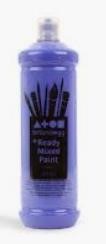 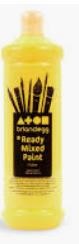 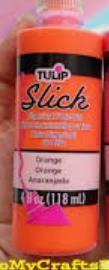 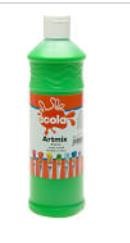 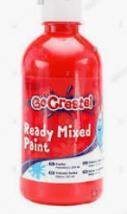 	1 	2 	3 	4 	5 Tick whether the following statements are true or false: The red paint is the 4th item  	true The orange paint is the 2nd item  	true The blue paint is the 5th item  	true Maths skill: understanding that objects have names relating to shape and trying to use  some of these Rainbow Salt dough  Maths skill: counting past 5  Maths skill: I can understand the capacity of an object Rainbow Sponge painting Maths skill: I can identify the position of objects.  Use the following words to complete the sentences: next to, above or under. 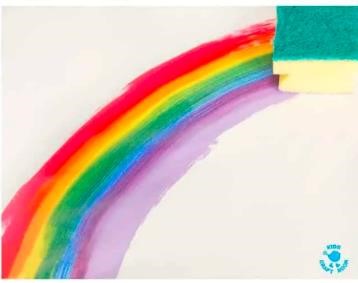 1 2 The second rainbow print  is _______________________________________ the first rainbow print.  3 1 The third rainbow print is _____________________________________ the first rainbow print.  Rainbow String painting Maths skills: stacking objects Rainbow Comb painting Maths skill: understand more and less Rainbow sensory bottle Maths skill: I can understand the capacity of an object Rainbow Ribbon Ring Maths skill: I can sort items 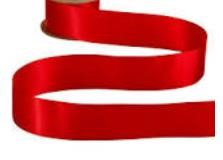 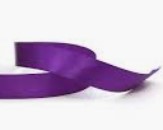 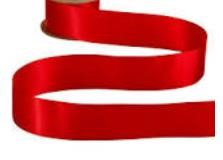 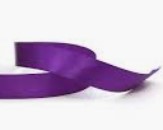 Maths skill: understand the length of objects Cut out the measuring bar at the bottom of the page and use it to measure the length of the ribbons. A. B 	 Which ribbon length is the longest?  	 	_____ Which ribbon length is the shortest? 	 	_____ Please get someone to take photos of you completing the above tasks and email them if possible to jguthrie@rnibcollege.ac.uk Once completed please send this form back in the envelope provided in your craft pack or send by email to  jguthrie@rnibcollege.ac.uk.  	 	 	 	Jo Guthrie (Maths Tutor) 	Support 	Signed: 	Date: 	completed 	_________________________________________________________________________ _________________ (parent/carer) 	Student 	Name/signature: ____________________________________________________________ Date: ____________ 	Assessment 	Signed: __________________  	Date: 	(Maths Tutor) 	_________________ Feedback by Maths Tutor  Maths (Basic) 1 2 3 4 5 6 7 8 9 10 Questions for young person to answer Parent/Carer Feedback Tick which one is relevant Can you use the number track to help you count 3 paints?  With lots of support With a prompt  Can do independently Can you fill in a tally chart for the number of paints? 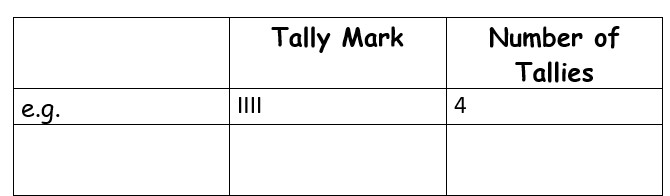 With lots of support With a prompt  Can do independently Can you fill in a tally chart for the number of paints? Comments (Optional) Questions for young person to answer Parent/Carer Feedback Tick which one is relevant You’ve poured out the paint into different small pots 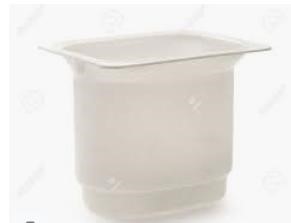 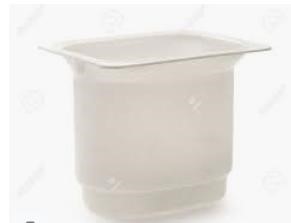  	A 	B Which paint pot is full?  ________ Which paint pot only has some in it? ________ With lots of support With a prompt  Can do independently Questions for young person to answer Parent/Carer Feedback Tick which one is relevant You are making a pattern on your rock.  Can you copy the pattern I have chosen on the lines below?  _________________     __________________    _________________   ___________________  With lots of support With a prompt  Can do independently Questions for young person to answer Parent/Carer Feedback Tick which one is relevant Complete the following statements about the tray and pots in your pack e.g. the tray is bigger than the pot ____________ is bigger than____________   ____________ is smaller than____________   With lots of support With a prompt  Can do independently Complete the following statements about the tray and pots in your pack e.g. the tray is bigger than the pot ____________ is bigger than____________   ____________ is smaller than____________   Comments (Optional) Questions for young person to answer Parent/Carer Feedback Tick which one is relevant What container is the paint in? With lots of support With a prompt  Can do independently What did you pour the paint into?  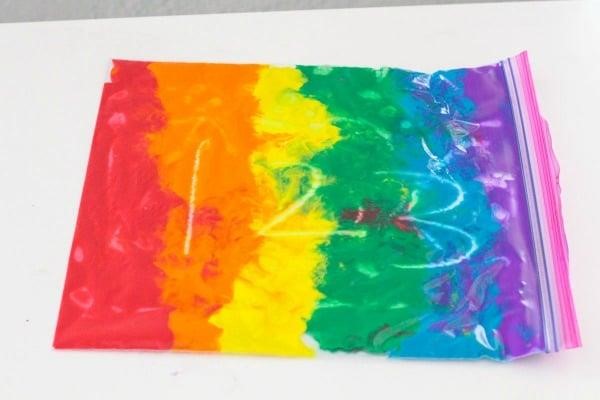 Can you name the item? With lots of support With a prompt  Can do independently What did you pour the paint into?  Can you name the item? Comments (Optional) false false false Parent/Carer Feedback Tick which one is relevant Comments (Optional) With lots of support With a prompt e.g. press the on button Can do independently Name Shape Number of sides Number of corners 2D or 3D (2 dimensional or 3 dimensional) S_________ 	 4 2D C_________ 0 2D Parent/Carer Feedback Tick which one is relevant Comments (Optional) With lots of support With a prompt e.g. press the on button Can do independently 1 2 3 4 5 6 7 8 9 10 Questions for young person to answer Parent/Carer Feedback Tick which one is relevant Can you use the number track above to help you count 6 balls, 6 small bowls and 6 coloured doughs?    Can you fill in a tally chart for the number of objects? Eg _____balls With lots of support With a prompt  Can do independently Comments (Optional) Questions for young person to answer Parent/Carer Feedback Tick which one is relevant How many cups of flour did you use?  With lots of support With a prompt  Can do independently How many cups of salt did you use?  With lots of support With a prompt  Can do independently How many cups of water did you use? With lots of support With a prompt  Can do independently How many drops of scented oil did you use? With lots of support With a prompt  Can do independently How many drops of scented oil did you use? Comments (Optional) Parent/Carer Feedback Tick which one is relevant Comments (Optional) With lots of support With a prompt e.g. press the on button Can do independently Questions for young person to answer Parent/Carer Feedback Tick which one is relevant Can you stack the 2nd piece of paper on top of the 1st? With lots of support With a prompt  Can do independently Can you stack the 2nd piece of paper on top of the 1st? Comments (Optional) Questions for young person to answer Parent/Carer Feedback Tick which one is relevant Do you need to add more or less paint to get the rainbow marbled effect?  More Less  (circle the correct word) With lots of support With a prompt  Can do independently Do you need to add more or less paint to get the rainbow marbled effect?  More Less  (circle the correct word) Comments (Optional) Questions for young person to answer Parent/Carer Feedback Tick which one is relevant Did you add a handful of rice into the bottle? Yes No (circle the correct word) With lots of support With a prompt  Can do independently What equipment did you use? Spoon Funnel (circle the correct word) With lots of support With a prompt  Can do independently What equipment did you use? Spoon Funnel (circle the correct word) Comments (Optional) Questions for young person to answer Parent/Carer Feedback Tick which one is relevant Which pile would this need to be put in? 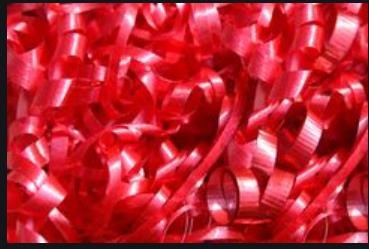 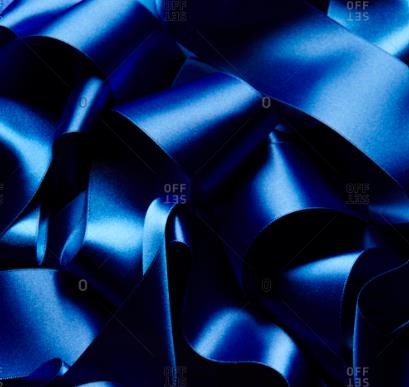 (Put a circle around the correct one) With lots of support With a prompt  Can do independently 1 2 3 4 5 6 7 8 9 10 Parent/Carer Feedback Tick which one is relevant Comments (Optional) With lots of support With a prompt e.g. press the on button Can do independently 